 		                         Parkway Bank Outdoor Classic, Chicago, 1.24- 26, 2020         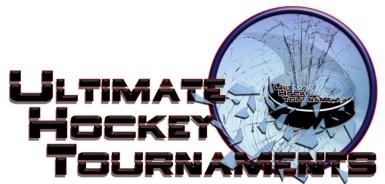       SQ B/House 		     Tournament Format       Three teams, with each team playing two preliminary round games. At the conclusion of preliminary round,                                Third plays Second and winner goes to the Championship against the first seed.  Standings		Game Results	TeamPoints Gm1Points Gm2Total PointsTiebreakers Chiefs Hockey202 Grand Valley Stars224 Horned Frogs000Fri    4:45    4:45    4:45PmNile Iceland ArenaNile Iceland ArenaNile Iceland ArenaChiefsChiefsChiefs6vs.vs.vs.Horned FrogsHorned Frogs1Sat    9:15    9:15    9:15AmParkway Bank RinkParkway Bank RinkParkway Bank RinkParkway Bank RinkHorned FrogsHorned Frogs0vs.vs.vs.StarsStars5Sat   2:15  2:15  2:15PmParkway Bank RinkParkway Bank RinkParkway Bank RinkParkway Bank RinkStarsStars3vs.vs.vs.ChiefsChiefs2Sun    7:20    7:20    7:20AmParkway Bank RinkParkway Bank RinkParkway Bank RinkParkway Bank Rink2nd Place     Chiefs2nd Place     Chiefs5vs.vs.vs.3rd Place   Horned Frogs3rd Place   Horned Frogs0            ** HOME **            ** HOME **          *** AWAY ***          *** AWAY ***SundaySunday12:1512:15PmParkway Bank RinkParkway Bank Rink   1st Place   1st Place   1st PlaceStarsStarsStars  Winner of 2nd/3rd game    Winner of 2nd/3rd game  Chiefs     4-2                    ChampionshipChiefs     4-2                    Championship